Your Name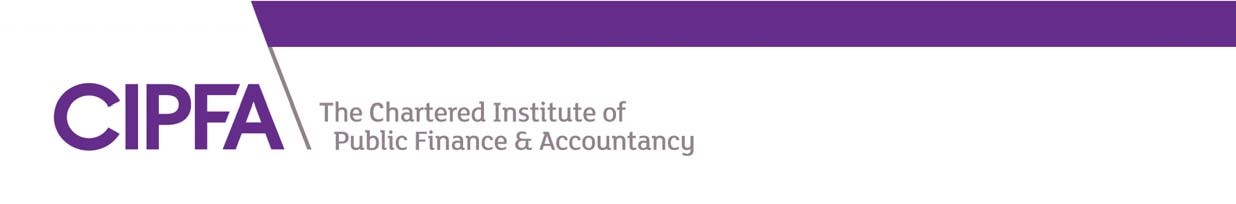 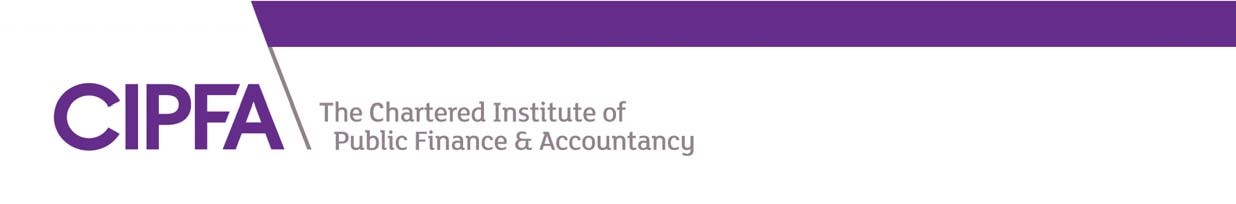 email@address.co.uk - 07712 34567899 Example Street, , PERSONAL STATEMENTHere you should take a few lines, not a few paragraphs (save that for the cover letter) to quickly outline your interest in the role and why you’d be a good fit. Do not list out your skills here as they will be more relevant to employers searching for your CV within a job role listed under “WORK EXPERIENCE”.The aim is to highlight your professional attributes and goals, summarising why someone should consider your application.WORK EXPERIENCEJob Title – Dates of Employment (date format should be Month YYYY e.g. November 2011 – May 2012)Company Name - LocationState/Government Owned – Yes or NoIt is very important to include your dates of employment regardless of whether you are still in the job you have listed. 
Responsibilities:Provide key achievements within a role and try to highlight the skills used to obtain your goalTry to avoid soft terms like “high energy” and aim for skills used within the role – such as “programming using C++”Provide enough information to entice your potential employers to call youAlways keep examples relevant to the role you are applying forJob Title – Dates of Employment (date format should be Month YYYY e.g. November 2011 – May 2012)Company Name - LocationState/Government Owned – Yes or NoIt is very important to include your dates of employment regardless of whether you are still in the job you have listed. 
Responsibilities:Provide key achievements within a role and try to highlight the skills used to obtain your goalTry to avoid soft terms like “high energy” and aim for skills used within the role – such as “programming using C++”Provide enough information to entice your potential employers to call youAlways keep examples relevant to the role you are applying forJob Title – Dates of Employment (date format should be Month YYYY e.g. November 2011 – May 2012)Company Name - LocationState/Government Owned – Yes or NoIt is very important to include your dates of employment regardless of whether you are still in the job you have listed. 
Responsibilities:Provide key achievements within a role and try to highlight the skills used to obtain your goalTry to avoid soft terms like “high energy” and aim for skills used within the role – such as “programming using C++”Provide enough information to entice your potential employers to call youAlways keep examples relevant to the role you are applying forJob Title – Dates of Employment (date format should be Month YYYY e.g. November 2011 – May 2012)Company Name - LocationState/Government Owned – Yes or NoIt is very important to include your dates of employment regardless of whether you are still in the job you have listed. 
Responsibilities:Provide key achievements within a role and try to highlight the skills used to obtain your goalTry to avoid soft terms like “high energy” and aim for skills used within the role – such as “programming using C++”Provide enough information to entice your potential employers to call youAlways keep examples relevant to the role you are applying forJob Title – Dates of Employment (date format should be Month YYYY e.g. November 2011 – May 2012)Company Name - LocationState/Government Owned – Yes or NoIt is very important to include your dates of employment regardless of whether you are still in the job you have listed. 
Responsibilities:Provide key achievements within a role and try to highlight the skills used to obtain your goalTry to avoid soft terms like “high energy” and aim for skills used within the role – such as “programming using C++”Provide enough information to entice your potential employers to call youAlways keep examples relevant to the role you are applying forEDUCATIONIf you are looking for your first job and do not have much or any work experience at this point – do not fret. Expand on your education responsibilities and apply them to real life scenarios so an employer has an understanding of what you have achieved and the means used to get these achievements.BA (Hons) 2:1, Subject Name - September 2008 - June 2012.University of Example-townYou can help sell yourself with a few bullet points on what were some of your goals and achievements during your time at universityIf any skills were learnt that relate to the job you’re applying for, it would be a good idea to mention those to further align yourself with their criteriaProfessional Accountancy bodyPlease name the Accountancy body/bodies you are a member with, including the date you became a member. i.e – ACCA – 2009 – Examination - Full Membership.N.B Please only list the accountancy bodies that you have gained your membership with via examination and not exemption.A-Levels, June 2006 – June 2008College Name, LocationBusiness Studies: AMaths: A	                Chemistry: BGCSE’s, June 2003 – June 2008College Name, LocationEnglish: BMaths: APhysics: AChemistry: BBiology: BPERSONAL INTERESTSFeel free to list these out in bullets or in a table. If you lack experience for a role that you are deeply passionate about, you may want to mention how you use your spare time to pursue this passion. Be it in reading around the subject matter or expanding your technical skills. Find out more about what to include in you personal interests section.REFERENCESCIPFA Japan President Prof.Toshihiko ISHIHARA1-7-13 ARK Tamatani 306,Morikitamachi,Higashinada,Kobe 658-0001 Japanishihara@cipfa.jp